CARB CHALLENGENAME: _______________________Cut out the various carbohydrate molecules and paste them onto the appropriate space on the chart. Pay very close attention to the information provided under "TYPE OF CARB"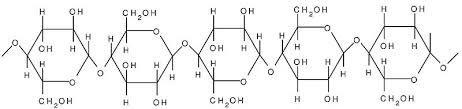 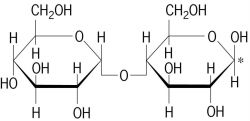 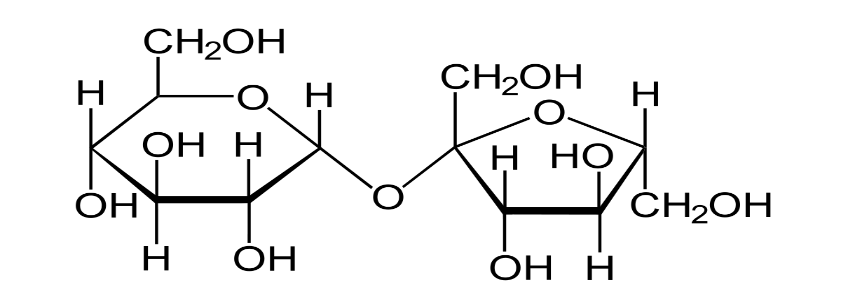 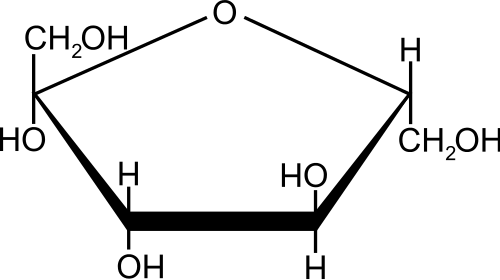 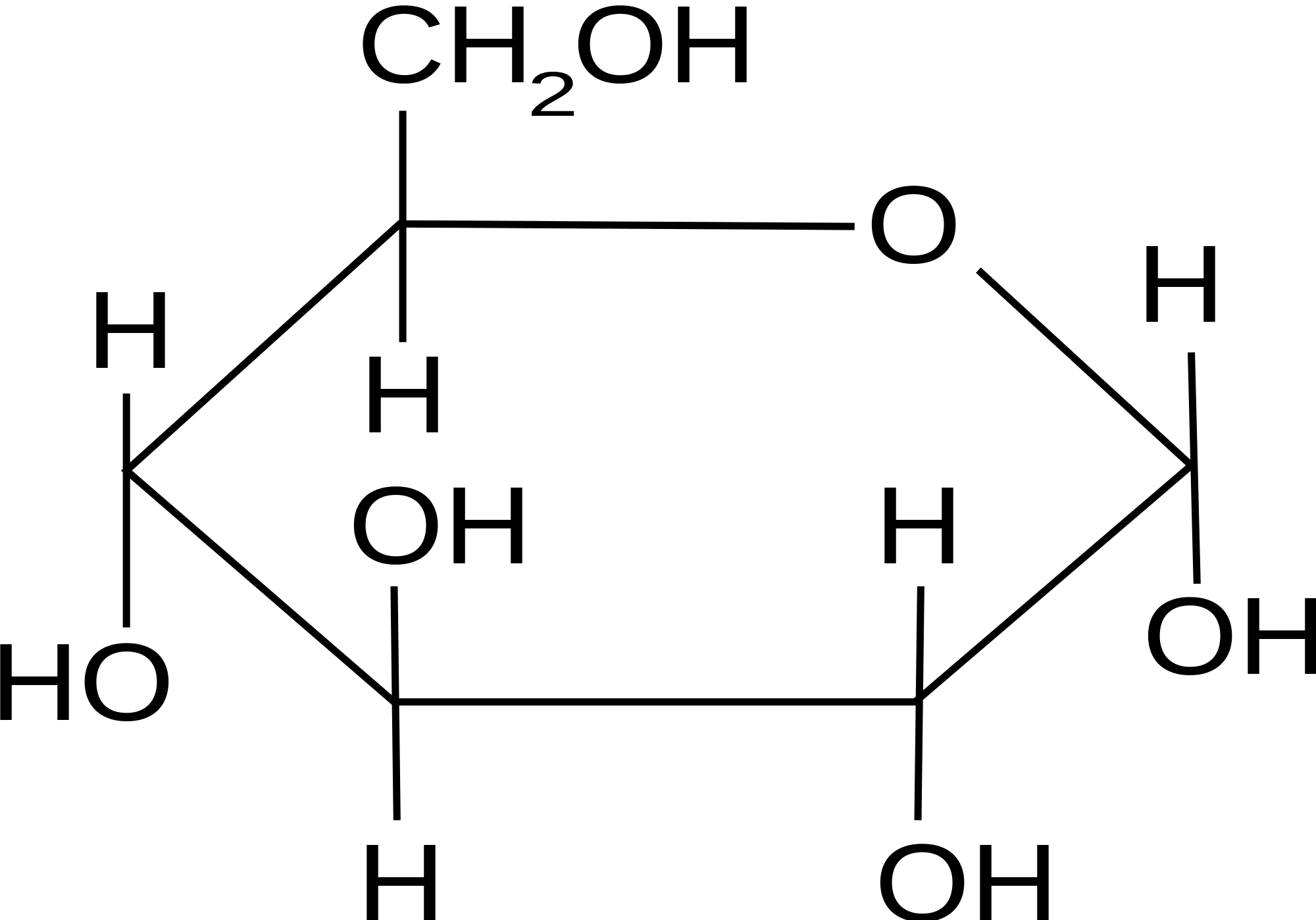 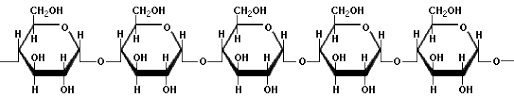 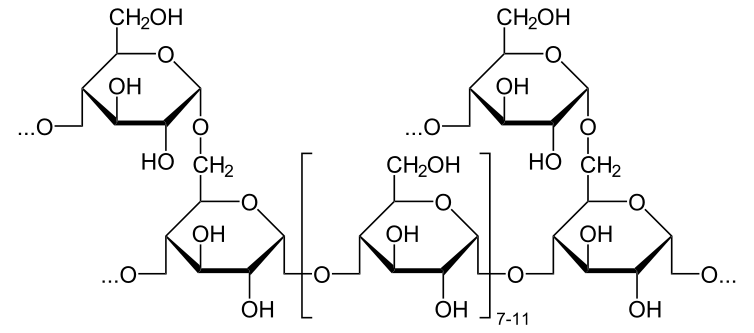 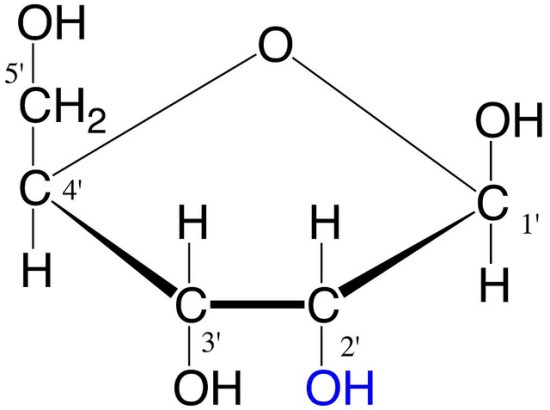 TYPE OF CARBOHYDRATEMOLECULAR STRUCTUREMonosaccharide (A one unit- Hexose)GLUCOSEPolysaccharide –(many units) GLYCOGENPolysaccharide – (many units)
CelluloseDisaccharide –(two units) MALTOSEDisaccharide – (two units)SUCROSEMonosaccharide –(A one unit- Hexose) FRUCTOSEPolysaccharide – (many units)STARCHRIBOSE –(A one unit- Pentose)